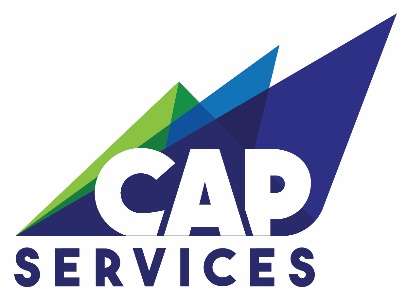 *Please expect a call or email from a Skills Development Manager within one week of submitting form*Personal InformationPersonal InformationPersonal InformationPersonal InformationPersonal InformationPersonal InformationPersonal InformationPersonal InformationPersonal InformationPersonal InformationPersonal InformationPersonal InformationPersonal InformationPersonal InformationPersonal InformationPersonal InformationPersonal InformationPersonal InformationPersonal InformationPersonal InformationPersonal InformationPersonal InformationPersonal InformationPersonal InformationPersonal InformationPersonal InformationPersonal InformationPersonal InformationPersonal InformationPersonal InformationFull Name:Full Name:Full Name:DateDateDate	               Last	               Last	               Last	               Last	               Last	               Last	               LastFirstFirstFirstFirstFirstFirstFirstFirstFirstFirstM.I.M.I.M.I.M.I.M.I.M.I.M.I.M.I.M.I.M.I.M.I.M.I.M.I.County you live in:County you live in:County you live in:Gender:    M     F    Other  Gender:    M     F    Other  Gender:    M     F    Other  Gender:    M     F    Other  Gender:    M     F    Other  Gender:    M     F    Other  Gender:    M     F    Other  Gender:    M     F    Other  Gender:    M     F    Other  Gender:    M     F    Other  Gender:    M     F    Other  Gender:    M     F    Other  Gender:    M     F    Other  Email AddressEmail AddressEmail AddressPhone:Phone:(     )      (     )      (     )      (     )      (     )      (     )      (     )      (     )      Household IncomeHousehold IncomeHousehold IncomeHousehold IncomeHousehold IncomeHousehold IncomeHousehold IncomeHousehold IncomeHousehold IncomeHousehold IncomeHousehold IncomeHousehold IncomeHousehold IncomeHousehold IncomeHousehold IncomeHousehold IncomeHousehold IncomeHousehold IncomeHousehold IncomeHousehold IncomeHousehold IncomeHousehold IncomeHousehold IncomeHousehold IncomeHousehold IncomeHousehold IncomeHousehold IncomeHousehold IncomeHousehold IncomeHousehold IncomeWe collect income information to verify eligibility – our program serves households that fall below 200% of the Federal Poverty GuidelinesThe following should be considered income: Wages/salary before deductions, Net receipts from self-employment, Social Security, Workers followingWe collect income information to verify eligibility – our program serves households that fall below 200% of the Federal Poverty GuidelinesThe following should be considered income: Wages/salary before deductions, Net receipts from self-employment, Social Security, Workers followingWe collect income information to verify eligibility – our program serves households that fall below 200% of the Federal Poverty GuidelinesThe following should be considered income: Wages/salary before deductions, Net receipts from self-employment, Social Security, Workers followingWe collect income information to verify eligibility – our program serves households that fall below 200% of the Federal Poverty GuidelinesThe following should be considered income: Wages/salary before deductions, Net receipts from self-employment, Social Security, Workers followingWe collect income information to verify eligibility – our program serves households that fall below 200% of the Federal Poverty GuidelinesThe following should be considered income: Wages/salary before deductions, Net receipts from self-employment, Social Security, Workers followingWe collect income information to verify eligibility – our program serves households that fall below 200% of the Federal Poverty GuidelinesThe following should be considered income: Wages/salary before deductions, Net receipts from self-employment, Social Security, Workers followingWe collect income information to verify eligibility – our program serves households that fall below 200% of the Federal Poverty GuidelinesThe following should be considered income: Wages/salary before deductions, Net receipts from self-employment, Social Security, Workers followingWe collect income information to verify eligibility – our program serves households that fall below 200% of the Federal Poverty GuidelinesThe following should be considered income: Wages/salary before deductions, Net receipts from self-employment, Social Security, Workers followingWe collect income information to verify eligibility – our program serves households that fall below 200% of the Federal Poverty GuidelinesThe following should be considered income: Wages/salary before deductions, Net receipts from self-employment, Social Security, Workers followingWe collect income information to verify eligibility – our program serves households that fall below 200% of the Federal Poverty GuidelinesThe following should be considered income: Wages/salary before deductions, Net receipts from self-employment, Social Security, Workers followingWe collect income information to verify eligibility – our program serves households that fall below 200% of the Federal Poverty GuidelinesThe following should be considered income: Wages/salary before deductions, Net receipts from self-employment, Social Security, Workers followingWe collect income information to verify eligibility – our program serves households that fall below 200% of the Federal Poverty GuidelinesThe following should be considered income: Wages/salary before deductions, Net receipts from self-employment, Social Security, Workers followingWe collect income information to verify eligibility – our program serves households that fall below 200% of the Federal Poverty GuidelinesThe following should be considered income: Wages/salary before deductions, Net receipts from self-employment, Social Security, Workers followingWe collect income information to verify eligibility – our program serves households that fall below 200% of the Federal Poverty GuidelinesThe following should be considered income: Wages/salary before deductions, Net receipts from self-employment, Social Security, Workers followingWe collect income information to verify eligibility – our program serves households that fall below 200% of the Federal Poverty GuidelinesThe following should be considered income: Wages/salary before deductions, Net receipts from self-employment, Social Security, Workers followingWe collect income information to verify eligibility – our program serves households that fall below 200% of the Federal Poverty GuidelinesThe following should be considered income: Wages/salary before deductions, Net receipts from self-employment, Social Security, Workers followingWe collect income information to verify eligibility – our program serves households that fall below 200% of the Federal Poverty GuidelinesThe following should be considered income: Wages/salary before deductions, Net receipts from self-employment, Social Security, Workers followingWe collect income information to verify eligibility – our program serves households that fall below 200% of the Federal Poverty GuidelinesThe following should be considered income: Wages/salary before deductions, Net receipts from self-employment, Social Security, Workers followingWe collect income information to verify eligibility – our program serves households that fall below 200% of the Federal Poverty GuidelinesThe following should be considered income: Wages/salary before deductions, Net receipts from self-employment, Social Security, Workers followingWe collect income information to verify eligibility – our program serves households that fall below 200% of the Federal Poverty GuidelinesThe following should be considered income: Wages/salary before deductions, Net receipts from self-employment, Social Security, Workers followingWe collect income information to verify eligibility – our program serves households that fall below 200% of the Federal Poverty GuidelinesThe following should be considered income: Wages/salary before deductions, Net receipts from self-employment, Social Security, Workers followingWe collect income information to verify eligibility – our program serves households that fall below 200% of the Federal Poverty GuidelinesThe following should be considered income: Wages/salary before deductions, Net receipts from self-employment, Social Security, Workers followingWe collect income information to verify eligibility – our program serves households that fall below 200% of the Federal Poverty GuidelinesThe following should be considered income: Wages/salary before deductions, Net receipts from self-employment, Social Security, Workers followingWe collect income information to verify eligibility – our program serves households that fall below 200% of the Federal Poverty GuidelinesThe following should be considered income: Wages/salary before deductions, Net receipts from self-employment, Social Security, Workers followingWe collect income information to verify eligibility – our program serves households that fall below 200% of the Federal Poverty GuidelinesThe following should be considered income: Wages/salary before deductions, Net receipts from self-employment, Social Security, Workers followingWe collect income information to verify eligibility – our program serves households that fall below 200% of the Federal Poverty GuidelinesThe following should be considered income: Wages/salary before deductions, Net receipts from self-employment, Social Security, Workers followingWe collect income information to verify eligibility – our program serves households that fall below 200% of the Federal Poverty GuidelinesThe following should be considered income: Wages/salary before deductions, Net receipts from self-employment, Social Security, Workers followingWe collect income information to verify eligibility – our program serves households that fall below 200% of the Federal Poverty GuidelinesThe following should be considered income: Wages/salary before deductions, Net receipts from self-employment, Social Security, Workers followingWe collect income information to verify eligibility – our program serves households that fall below 200% of the Federal Poverty GuidelinesThe following should be considered income: Wages/salary before deductions, Net receipts from self-employment, Social Security, Workers followingWe collect income information to verify eligibility – our program serves households that fall below 200% of the Federal Poverty GuidelinesThe following should be considered income: Wages/salary before deductions, Net receipts from self-employment, Social Security, Workers followingCompensation, Alimony, Military Allotments, SSI/SSDI, Unemployment Compensation, Work Study, Tribal paymentsCompensation, Alimony, Military Allotments, SSI/SSDI, Unemployment Compensation, Work Study, Tribal paymentsCompensation, Alimony, Military Allotments, SSI/SSDI, Unemployment Compensation, Work Study, Tribal paymentsCompensation, Alimony, Military Allotments, SSI/SSDI, Unemployment Compensation, Work Study, Tribal paymentsCompensation, Alimony, Military Allotments, SSI/SSDI, Unemployment Compensation, Work Study, Tribal paymentsCompensation, Alimony, Military Allotments, SSI/SSDI, Unemployment Compensation, Work Study, Tribal paymentsCompensation, Alimony, Military Allotments, SSI/SSDI, Unemployment Compensation, Work Study, Tribal paymentsCompensation, Alimony, Military Allotments, SSI/SSDI, Unemployment Compensation, Work Study, Tribal paymentsCompensation, Alimony, Military Allotments, SSI/SSDI, Unemployment Compensation, Work Study, Tribal paymentsCompensation, Alimony, Military Allotments, SSI/SSDI, Unemployment Compensation, Work Study, Tribal paymentsCompensation, Alimony, Military Allotments, SSI/SSDI, Unemployment Compensation, Work Study, Tribal paymentsCompensation, Alimony, Military Allotments, SSI/SSDI, Unemployment Compensation, Work Study, Tribal paymentsCompensation, Alimony, Military Allotments, SSI/SSDI, Unemployment Compensation, Work Study, Tribal paymentsCompensation, Alimony, Military Allotments, SSI/SSDI, Unemployment Compensation, Work Study, Tribal paymentsCompensation, Alimony, Military Allotments, SSI/SSDI, Unemployment Compensation, Work Study, Tribal paymentsCompensation, Alimony, Military Allotments, SSI/SSDI, Unemployment Compensation, Work Study, Tribal paymentsCompensation, Alimony, Military Allotments, SSI/SSDI, Unemployment Compensation, Work Study, Tribal paymentsCompensation, Alimony, Military Allotments, SSI/SSDI, Unemployment Compensation, Work Study, Tribal paymentsCompensation, Alimony, Military Allotments, SSI/SSDI, Unemployment Compensation, Work Study, Tribal paymentsCompensation, Alimony, Military Allotments, SSI/SSDI, Unemployment Compensation, Work Study, Tribal paymentsCompensation, Alimony, Military Allotments, SSI/SSDI, Unemployment Compensation, Work Study, Tribal paymentsCompensation, Alimony, Military Allotments, SSI/SSDI, Unemployment Compensation, Work Study, Tribal paymentsCompensation, Alimony, Military Allotments, SSI/SSDI, Unemployment Compensation, Work Study, Tribal paymentsCompensation, Alimony, Military Allotments, SSI/SSDI, Unemployment Compensation, Work Study, Tribal paymentsCompensation, Alimony, Military Allotments, SSI/SSDI, Unemployment Compensation, Work Study, Tribal paymentsCompensation, Alimony, Military Allotments, SSI/SSDI, Unemployment Compensation, Work Study, Tribal paymentsCompensation, Alimony, Military Allotments, SSI/SSDI, Unemployment Compensation, Work Study, Tribal paymentsCompensation, Alimony, Military Allotments, SSI/SSDI, Unemployment Compensation, Work Study, Tribal paymentsCompensation, Alimony, Military Allotments, SSI/SSDI, Unemployment Compensation, Work Study, Tribal paymentsCompensation, Alimony, Military Allotments, SSI/SSDI, Unemployment Compensation, Work Study, Tribal paymentsIncome that would not be counted includes:  Child Support (income paid out in child support can be deducted), Higher Education Grants/Income that would not be counted includes:  Child Support (income paid out in child support can be deducted), Higher Education Grants/Income that would not be counted includes:  Child Support (income paid out in child support can be deducted), Higher Education Grants/Income that would not be counted includes:  Child Support (income paid out in child support can be deducted), Higher Education Grants/Income that would not be counted includes:  Child Support (income paid out in child support can be deducted), Higher Education Grants/Income that would not be counted includes:  Child Support (income paid out in child support can be deducted), Higher Education Grants/Income that would not be counted includes:  Child Support (income paid out in child support can be deducted), Higher Education Grants/Income that would not be counted includes:  Child Support (income paid out in child support can be deducted), Higher Education Grants/Income that would not be counted includes:  Child Support (income paid out in child support can be deducted), Higher Education Grants/Income that would not be counted includes:  Child Support (income paid out in child support can be deducted), Higher Education Grants/Income that would not be counted includes:  Child Support (income paid out in child support can be deducted), Higher Education Grants/Income that would not be counted includes:  Child Support (income paid out in child support can be deducted), Higher Education Grants/Income that would not be counted includes:  Child Support (income paid out in child support can be deducted), Higher Education Grants/Income that would not be counted includes:  Child Support (income paid out in child support can be deducted), Higher Education Grants/Income that would not be counted includes:  Child Support (income paid out in child support can be deducted), Higher Education Grants/Income that would not be counted includes:  Child Support (income paid out in child support can be deducted), Higher Education Grants/Income that would not be counted includes:  Child Support (income paid out in child support can be deducted), Higher Education Grants/Income that would not be counted includes:  Child Support (income paid out in child support can be deducted), Higher Education Grants/Income that would not be counted includes:  Child Support (income paid out in child support can be deducted), Higher Education Grants/Income that would not be counted includes:  Child Support (income paid out in child support can be deducted), Higher Education Grants/Income that would not be counted includes:  Child Support (income paid out in child support can be deducted), Higher Education Grants/Income that would not be counted includes:  Child Support (income paid out in child support can be deducted), Higher Education Grants/Income that would not be counted includes:  Child Support (income paid out in child support can be deducted), Higher Education Grants/Income that would not be counted includes:  Child Support (income paid out in child support can be deducted), Higher Education Grants/Income that would not be counted includes:  Child Support (income paid out in child support can be deducted), Higher Education Grants/Income that would not be counted includes:  Child Support (income paid out in child support can be deducted), Higher Education Grants/Income that would not be counted includes:  Child Support (income paid out in child support can be deducted), Higher Education Grants/Income that would not be counted includes:  Child Support (income paid out in child support can be deducted), Higher Education Grants/Income that would not be counted includes:  Child Support (income paid out in child support can be deducted), Higher Education Grants/Income that would not be counted includes:  Child Support (income paid out in child support can be deducted), Higher Education Grants/Scholarships, Tax refunds, Gifts, Non-cash benefits such as food share, housing assistance, etc.Scholarships, Tax refunds, Gifts, Non-cash benefits such as food share, housing assistance, etc.Scholarships, Tax refunds, Gifts, Non-cash benefits such as food share, housing assistance, etc.Scholarships, Tax refunds, Gifts, Non-cash benefits such as food share, housing assistance, etc.Scholarships, Tax refunds, Gifts, Non-cash benefits such as food share, housing assistance, etc.Scholarships, Tax refunds, Gifts, Non-cash benefits such as food share, housing assistance, etc.Scholarships, Tax refunds, Gifts, Non-cash benefits such as food share, housing assistance, etc.Scholarships, Tax refunds, Gifts, Non-cash benefits such as food share, housing assistance, etc.Scholarships, Tax refunds, Gifts, Non-cash benefits such as food share, housing assistance, etc.Scholarships, Tax refunds, Gifts, Non-cash benefits such as food share, housing assistance, etc.Scholarships, Tax refunds, Gifts, Non-cash benefits such as food share, housing assistance, etc.Scholarships, Tax refunds, Gifts, Non-cash benefits such as food share, housing assistance, etc.Scholarships, Tax refunds, Gifts, Non-cash benefits such as food share, housing assistance, etc.Scholarships, Tax refunds, Gifts, Non-cash benefits such as food share, housing assistance, etc.Scholarships, Tax refunds, Gifts, Non-cash benefits such as food share, housing assistance, etc.Scholarships, Tax refunds, Gifts, Non-cash benefits such as food share, housing assistance, etc.Scholarships, Tax refunds, Gifts, Non-cash benefits such as food share, housing assistance, etc.Scholarships, Tax refunds, Gifts, Non-cash benefits such as food share, housing assistance, etc.Scholarships, Tax refunds, Gifts, Non-cash benefits such as food share, housing assistance, etc.Scholarships, Tax refunds, Gifts, Non-cash benefits such as food share, housing assistance, etc.Scholarships, Tax refunds, Gifts, Non-cash benefits such as food share, housing assistance, etc.Scholarships, Tax refunds, Gifts, Non-cash benefits such as food share, housing assistance, etc.Scholarships, Tax refunds, Gifts, Non-cash benefits such as food share, housing assistance, etc.Scholarships, Tax refunds, Gifts, Non-cash benefits such as food share, housing assistance, etc.Scholarships, Tax refunds, Gifts, Non-cash benefits such as food share, housing assistance, etc.Scholarships, Tax refunds, Gifts, Non-cash benefits such as food share, housing assistance, etc.Scholarships, Tax refunds, Gifts, Non-cash benefits such as food share, housing assistance, etc.Scholarships, Tax refunds, Gifts, Non-cash benefits such as food share, housing assistance, etc.Scholarships, Tax refunds, Gifts, Non-cash benefits such as food share, housing assistance, etc.Scholarships, Tax refunds, Gifts, Non-cash benefits such as food share, housing assistance, etc.Employer:Employer:Job Title:Job Title:Job Title:Job Title:Job Title:Hours worked per week:Hours worked per week:Hours worked per week:Hours worked per week:Wage per hour:Wage per hour:Wage per hour:Wage per hour:Wage per hour:Wage per hour:Wage per hour:Wage per hour:Wage per hour:Wage per hour:Wage per hour:$     $     $     $     $     $     $     $     $     $     How many people live in your household:How many people live in your household:How many people live in your household:How many people live in your household:How many people live in your household:How many people live in your household:How many dependents do you support: How many dependents do you support: How many dependents do you support: How many dependents do you support: How many dependents do you support: How many dependents do you support: How many dependents do you support: How many dependents do you support: How many dependents do you support: How many dependents do you support: How many dependents do you support: How many dependents do you support: Do you have a significant other with earned income:Do you have a significant other with earned income:Do you have a significant other with earned income:Do you have a significant other with earned income:Do you have a significant other with earned income:Do you have a significant other with earned income:Y  N Y  N Y  N Significant other’s income (annual):Significant other’s income (annual):Significant other’s income (annual):Significant other’s income (annual):Significant other’s income (annual):Significant other’s income (annual):Significant other’s income (annual):Significant other’s income (annual):Significant other’s income (annual):$     $     $     $     Does the household have any other income?     Type of income          ____________       Amount $ ______     Does the household have any other income?     Type of income          ____________       Amount $ ______     Does the household have any other income?     Type of income          ____________       Amount $ ______     Does the household have any other income?     Type of income          ____________       Amount $ ______     Does the household have any other income?     Type of income          ____________       Amount $ ______     Does the household have any other income?     Type of income          ____________       Amount $ ______     Does the household have any other income?     Type of income          ____________       Amount $ ______     Does the household have any other income?     Type of income          ____________       Amount $ ______     Does the household have any other income?     Type of income          ____________       Amount $ ______     Does the household have any other income?     Type of income          ____________       Amount $ ______     Does the household have any other income?     Type of income          ____________       Amount $ ______     Does the household have any other income?     Type of income          ____________       Amount $ ______     Does the household have any other income?     Type of income          ____________       Amount $ ______     Does the household have any other income?     Type of income          ____________       Amount $ ______     Does the household have any other income?     Type of income          ____________       Amount $ ______     Does the household have any other income?     Type of income          ____________       Amount $ ______     Does the household have any other income?     Type of income          ____________       Amount $ ______     Does the household have any other income?     Type of income          ____________       Amount $ ______     Does the household have any other income?     Type of income          ____________       Amount $ ______     Does the household have any other income?     Type of income          ____________       Amount $ ______     Does the household have any other income?     Type of income          ____________       Amount $ ______     Does the household have any other income?     Type of income          ____________       Amount $ ______     Does the household have any other income?     Type of income          ____________       Amount $ ______     Does the household have any other income?     Type of income          ____________       Amount $ ______     Does the household have any other income?     Type of income          ____________       Amount $ ______     Does the household have any other income?     Type of income          ____________       Amount $ ______     Does the household have any other income?     Type of income          ____________       Amount $ ______     Does the household have any other income?     Type of income          ____________       Amount $ ______     Does the household have any other income?     Type of income          ____________       Amount $ ______     Does the household have any other income?     Type of income          ____________       Amount $ ______     Public AssistancePublic AssistancePublic AssistancePublic AssistancePublic AssistancePublic AssistancePublic AssistancePublic AssistancePublic AssistancePublic AssistancePublic AssistancePublic AssistancePublic AssistancePublic AssistancePublic AssistancePublic AssistancePublic AssistancePublic AssistancePublic AssistancePublic AssistancePublic AssistancePublic AssistancePublic AssistancePublic AssistancePublic AssistancePublic AssistancePublic AssistancePublic AssistancePublic AssistanceIs your family currently receiving any public assistance:Is your family currently receiving any public assistance:Is your family currently receiving any public assistance:Is your family currently receiving any public assistance:Is your family currently receiving any public assistance:Is your family currently receiving any public assistance:Is your family currently receiving any public assistance:Is your family currently receiving any public assistance:Is your family currently receiving any public assistance:Is your family currently receiving any public assistance:Is your family currently receiving any public assistance:Is your family currently receiving any public assistance:Is your family currently receiving any public assistance:                                                                                                                                                         Y     N                                                                                                                                                            Y     N                                                                                                                                                            Y     N                                                                                                                                                            Y     N                                                                                                                                                            Y     N                                                                                                                                                            Y     N                                                                                                                                                            Y     N                                                                                                                                                            Y     N                                                                                                                                                            Y     N                                                                                                                                                            Y     N                                                                                                                                                            Y     N                                                                                                                                                            Y     N                                                                                                                                                            Y     N                                                                                                                                                            Y     N                                                                                                                                                            Y     N                                                                                                                                                            Y     N                                                                                                                                                            Y     N                                                                                                                                                            Y     N   Examples: BadgerCare, Medicare, FoodShare, WIC, Child Care Assistance, Housing Assistance, Energy AssistanceExamples: BadgerCare, Medicare, FoodShare, WIC, Child Care Assistance, Housing Assistance, Energy AssistanceExamples: BadgerCare, Medicare, FoodShare, WIC, Child Care Assistance, Housing Assistance, Energy AssistanceExamples: BadgerCare, Medicare, FoodShare, WIC, Child Care Assistance, Housing Assistance, Energy AssistanceExamples: BadgerCare, Medicare, FoodShare, WIC, Child Care Assistance, Housing Assistance, Energy AssistanceExamples: BadgerCare, Medicare, FoodShare, WIC, Child Care Assistance, Housing Assistance, Energy AssistanceExamples: BadgerCare, Medicare, FoodShare, WIC, Child Care Assistance, Housing Assistance, Energy AssistanceExamples: BadgerCare, Medicare, FoodShare, WIC, Child Care Assistance, Housing Assistance, Energy AssistanceExamples: BadgerCare, Medicare, FoodShare, WIC, Child Care Assistance, Housing Assistance, Energy AssistanceExamples: BadgerCare, Medicare, FoodShare, WIC, Child Care Assistance, Housing Assistance, Energy AssistanceExamples: BadgerCare, Medicare, FoodShare, WIC, Child Care Assistance, Housing Assistance, Energy AssistanceExamples: BadgerCare, Medicare, FoodShare, WIC, Child Care Assistance, Housing Assistance, Energy AssistanceExamples: BadgerCare, Medicare, FoodShare, WIC, Child Care Assistance, Housing Assistance, Energy AssistanceExamples: BadgerCare, Medicare, FoodShare, WIC, Child Care Assistance, Housing Assistance, Energy AssistanceExamples: BadgerCare, Medicare, FoodShare, WIC, Child Care Assistance, Housing Assistance, Energy AssistanceExamples: BadgerCare, Medicare, FoodShare, WIC, Child Care Assistance, Housing Assistance, Energy AssistanceExamples: BadgerCare, Medicare, FoodShare, WIC, Child Care Assistance, Housing Assistance, Energy AssistanceExamples: BadgerCare, Medicare, FoodShare, WIC, Child Care Assistance, Housing Assistance, Energy AssistanceExamples: BadgerCare, Medicare, FoodShare, WIC, Child Care Assistance, Housing Assistance, Energy AssistanceExamples: BadgerCare, Medicare, FoodShare, WIC, Child Care Assistance, Housing Assistance, Energy AssistanceExamples: BadgerCare, Medicare, FoodShare, WIC, Child Care Assistance, Housing Assistance, Energy AssistanceExamples: BadgerCare, Medicare, FoodShare, WIC, Child Care Assistance, Housing Assistance, Energy AssistanceExamples: BadgerCare, Medicare, FoodShare, WIC, Child Care Assistance, Housing Assistance, Energy AssistanceExamples: BadgerCare, Medicare, FoodShare, WIC, Child Care Assistance, Housing Assistance, Energy AssistanceExamples: BadgerCare, Medicare, FoodShare, WIC, Child Care Assistance, Housing Assistance, Energy AssistanceExamples: BadgerCare, Medicare, FoodShare, WIC, Child Care Assistance, Housing Assistance, Energy AssistanceExamples: BadgerCare, Medicare, FoodShare, WIC, Child Care Assistance, Housing Assistance, Energy AssistanceExamples: BadgerCare, Medicare, FoodShare, WIC, Child Care Assistance, Housing Assistance, Energy AssistanceEducationEducationEducationEducationEducationEducationEducationEducationEducationEducationEducationEducationEducationEducationEducationEducationEducationEducationEducationEducationEducationEducationEducationEducationEducationEducationEducationEducationEducationWhat type of degree or training program do you want to pursue?What type of degree or training program do you want to pursue?What type of degree or training program do you want to pursue?What type of degree or training program do you want to pursue?Are you currently enrolled in an education/training program?Are you currently enrolled in an education/training program?Are you currently enrolled in an education/training program?Are you currently enrolled in an education/training program?Are you currently enrolled in an education/training program?Are you currently enrolled in an education/training program?Are you currently enrolled in an education/training program?Are you currently enrolled in an education/training program?Are you currently enrolled in an education/training program?Are you currently enrolled in an education/training program?Y Y N N N N If so, where?If so, where?If so, where?If so, where?If so, where?How long will it take you to achieve this goal?How long will it take you to achieve this goal?How long will it take you to achieve this goal?How long will it take you to achieve this goal?How long will it take you to achieve this goal?How long will it take you to achieve this goal?How long will it take you to achieve this goal?How long will it take you to achieve this goal?What other resources have you explored to assist you with this goal? What other resources have you explored to assist you with this goal? What other resources have you explored to assist you with this goal? What other resources have you explored to assist you with this goal? What other resources have you explored to assist you with this goal? What other resources have you explored to assist you with this goal? What other resources have you explored to assist you with this goal? What other resources have you explored to assist you with this goal? What other resources have you explored to assist you with this goal? What other resources have you explored to assist you with this goal? What other resources have you explored to assist you with this goal? What other resources have you explored to assist you with this goal? What other resources have you explored to assist you with this goal? What other resources have you explored to assist you with this goal? Other InformationOther InformationOther InformationOther InformationOther InformationOther InformationOther InformationOther InformationOther InformationOther InformationOther InformationOther InformationOther InformationOther InformationOther InformationOther InformationOther InformationOther InformationOther InformationOther InformationOther InformationOther InformationOther InformationOther InformationOther InformationOther InformationOther InformationOther InformationOther InformationOther InformationOther InformationOther InformationHow did you hear about the Skills Enhancement Program with CAP Services, Inc.?     ___________________________How did you hear about the Skills Enhancement Program with CAP Services, Inc.?     ___________________________How did you hear about the Skills Enhancement Program with CAP Services, Inc.?     ___________________________How did you hear about the Skills Enhancement Program with CAP Services, Inc.?     ___________________________How did you hear about the Skills Enhancement Program with CAP Services, Inc.?     ___________________________How did you hear about the Skills Enhancement Program with CAP Services, Inc.?     ___________________________How did you hear about the Skills Enhancement Program with CAP Services, Inc.?     ___________________________How did you hear about the Skills Enhancement Program with CAP Services, Inc.?     ___________________________How did you hear about the Skills Enhancement Program with CAP Services, Inc.?     ___________________________How did you hear about the Skills Enhancement Program with CAP Services, Inc.?     ___________________________How did you hear about the Skills Enhancement Program with CAP Services, Inc.?     ___________________________How did you hear about the Skills Enhancement Program with CAP Services, Inc.?     ___________________________How did you hear about the Skills Enhancement Program with CAP Services, Inc.?     ___________________________How did you hear about the Skills Enhancement Program with CAP Services, Inc.?     ___________________________How did you hear about the Skills Enhancement Program with CAP Services, Inc.?     ___________________________How did you hear about the Skills Enhancement Program with CAP Services, Inc.?     ___________________________How did you hear about the Skills Enhancement Program with CAP Services, Inc.?     ___________________________How did you hear about the Skills Enhancement Program with CAP Services, Inc.?     ___________________________How did you hear about the Skills Enhancement Program with CAP Services, Inc.?     ___________________________How did you hear about the Skills Enhancement Program with CAP Services, Inc.?     ___________________________How did you hear about the Skills Enhancement Program with CAP Services, Inc.?     ___________________________How did you hear about the Skills Enhancement Program with CAP Services, Inc.?     ___________________________How did you hear about the Skills Enhancement Program with CAP Services, Inc.?     ___________________________How did you hear about the Skills Enhancement Program with CAP Services, Inc.?     ___________________________How did you hear about the Skills Enhancement Program with CAP Services, Inc.?     ___________________________How did you hear about the Skills Enhancement Program with CAP Services, Inc.?     ___________________________How did you hear about the Skills Enhancement Program with CAP Services, Inc.?     ___________________________How did you hear about the Skills Enhancement Program with CAP Services, Inc.?     ___________________________How did you hear about the Skills Enhancement Program with CAP Services, Inc.?     ___________________________                                                                                                                                                                      ____________________                                                                                                                                                                      ____________________                                                                                                                                                                      ____________________                                                                                                                                                                      ____________________                                                                                                                                                                      ____________________                                                                                                                                                                      ____________________                                                                                                                                                                      ____________________                                                                                                                                                                      ____________________                                                                                                                                                                      ____________________                                                                                                                                                                      ____________________                                                                                                                                                                      ____________________                                                                                                                                                                      ____________________                                                                                                                                                                      ____________________                                                                                                                                                                      ____________________                                                                                                                                                                      ____________________                                                                                                                                                                      ____________________                                                                                                                                                                      ____________________                                                                                                                                                                      ____________________                                                                                                                                                                      ____________________                                                                                                                                                                      ____________________                                                                                                                                                                      ____________________Is there anything unique about your situation that you would like to share?        _________________________________Is there anything unique about your situation that you would like to share?        _________________________________Is there anything unique about your situation that you would like to share?        _________________________________Is there anything unique about your situation that you would like to share?        _________________________________Is there anything unique about your situation that you would like to share?        _________________________________Is there anything unique about your situation that you would like to share?        _________________________________Is there anything unique about your situation that you would like to share?        _________________________________Is there anything unique about your situation that you would like to share?        _________________________________Is there anything unique about your situation that you would like to share?        _________________________________Is there anything unique about your situation that you would like to share?        _________________________________Is there anything unique about your situation that you would like to share?        _________________________________Is there anything unique about your situation that you would like to share?        _________________________________Is there anything unique about your situation that you would like to share?        _________________________________Is there anything unique about your situation that you would like to share?        _________________________________Is there anything unique about your situation that you would like to share?        _________________________________Is there anything unique about your situation that you would like to share?        _________________________________Is there anything unique about your situation that you would like to share?        _________________________________Is there anything unique about your situation that you would like to share?        _________________________________Is there anything unique about your situation that you would like to share?        _________________________________Is there anything unique about your situation that you would like to share?        _________________________________Is there anything unique about your situation that you would like to share?        _________________________________Is there anything unique about your situation that you would like to share?        _________________________________Is there anything unique about your situation that you would like to share?        _________________________________Is there anything unique about your situation that you would like to share?        _________________________________Is there anything unique about your situation that you would like to share?        _________________________________Is there anything unique about your situation that you would like to share?        _________________________________Is there anything unique about your situation that you would like to share?        _________________________________Is there anything unique about your situation that you would like to share?        _________________________________Is there anything unique about your situation that you would like to share?        ___________________________________________________________________________________________________________________________________________________________________________________________________________________________________________________________________________________________________________________________________________________________________________________________________________________________________________________________________________________________________________________________________________________________________________________________________________________________________________________________________________________________________________________________________________________________________________________________________________________________________________________________________________________________________________________________________________________________________________________________________________________________________________________________________________________________________________________________________________________________________________________________________________________________________________________________________________________________________________________________________________________________________________________________________________________________________________________________________________________________________________________________________________________________________________________________________________________________________________________________________________________________________________________________________________________________________________________________________________________________________________________________________________________________________________________________________________________________________________________________________________________________________________________________________________________________________________________________________________________________________________________________________________________________________________________________________________________________________________________________________________________________________________________________________________________________________________________________________________________________________________________________________________________________________________________________________________________________________________________________________________________________________________________________________________________________________________________________________________________________________________________________________________________________________________________________________________________________________________________________